KATA PENGANTAR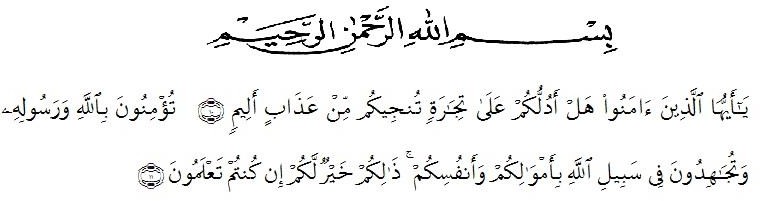 Artinya; “ Hai Orang-orang yang beriman sukakah kamu aku tunjukkan suatu perniagaan yang dapat menyelamatkan kamu dari azab yang pedih?(10). (Yaitu) kamu beriman kepada Allah dan Rasulnya dan berjihad di jalan Allah dengan harta dan jiwamu. Itulah yang lebih baik bagimu, jika kamu mengetahui(11). (QS. As-Saff : 10-11)Assalamu’alaikum Warahmatullahi WabarakatuhPuji syukur kita panjatkan kehadirat Allah SWT yang telah memberikan rahmat, hidayah, serta kekuatan sehingga penulis dapat menyelesaikan skripsi ini dengan judul “Pengembangan Media Rak Stik Bersusun Untuk Operasi Hitung Perkalian Pada Siswa/Siswi Kelas II Sdn 105390 “.Penyusunan skripsi ini diajukan untuk memenuhi salah satu syarat untuk memperoleh gelar Sarjana Pendidikan keguruan dan Ilmu Pendidikan. Jurusan Pendidikan Guru Sekolah Dasar di Universitas Muslim Nusantara Al Washliyah Medan. Peneliti menyadari kelemahan serta keterbatasan yang ada  sehingga dalam menyelesaikan skripsi ini memperoleh bantuan dari berbagai pihak, dalam kesempatan ini peneliti menyampaikan ucapan terimakasih kepada:Bapak Dr. KRT. Hardi Mulyono K.Surbakti selaku Rektor Universitas Muslim Nusantara Al Washliyah Medan.Bapak Drs. Samsul Bahri, M.Si selaku Dekan Fakultas Keguruan dan Ilmu Pendidikan Universitas Muslim Nusantara Al Washliyah Medan.Bapak Sujarwo, S.Pd., M.Pd selaku ketua Program Studi Pendidikan Guru Sekolah Dasar Universitas Muslim Nusantara Al Washliyah MedanIbu Dra. Sukmawarti, M.Pd selaku Dosen Pembimbing yang telah memberikan arahan dan bimbingan kepada penulis dalam penyelesaian Skripsi ini.Bapak/Ibu Dosen Universitas Muslim Nusantara Al Washliyah Medan yang telah memberikan ilmu yang bermanfaat bagi pengembangan wawasan keilmuan selama mengikuti perkuliahan dan penulisan skripsi ini.Yang paling istimewa kepada ibunda yang tercinta yaitu Sunarti yang telah memberikan banyak pengorbanan, perjuangan dengan rasa penuh kasih sayangnya saya dapat menyelesaikan pendidikan dan program sarjana(S-I). Semoga Allah memberikan balasan yang tak terhingga dengan syurga yang mulia. Aamiin.Kepada Seluruh keluarga besar yaitu Swito, Sunarti, Sri Setia Ningsih, Kiki Widya Sari, Andri Ayu Ramadani, abang-abang ipar dan beserta palek/bulek yang tidak bisa disebutkan satu persatu yang selalu memberikan do’a, kasih sayang, perhatian, dukungan dan juga semangat yang tiada hentinya diberikan agar dapat menyelesaikan skripsi ini tepat pada waktunya dan dapat meraih gelar Sarjana Pendidikan.Yang terpenting terima kasih untuk diri sendiri, yang telah kuat menghadapi kondisi kesehatan yang tak kunjung membaik.Kepada Dinda Risma Swari, Syafitri Dewiyana, Rizana Rizki Amalia Nst, Syahputri Nidiawan, Tri Yuli Hardeliska dan grup WE O WE serta teman terdekat dan tersayang saya yang selalu memberikan do’a, support, memberikan semangat, dan meluangkan waktunya untuk saling berbagi, bertukar fikiran dan membantu dalam penyelesaian skripsi ini agar dapat meraih gelar Sarjana Pendidikan.Semua pihak yang membantu penulis, yang tidak bisa penulis sebutkan satupersatu. Akhir kata penulis ucapkan ribuan terima kasih, dan mohon maaf apabila ada kesalahan dalam penulisan nama dan gelar dan juga semoga skripsi ini dapat bermanfaat bagi penulis dan pembaca.Penulis menyadari bahwa skripsi ini masih jauh dari kesempurnaan. Oleh karena itu, kritik dan saran yang membangun dari berbagai pihak sangat penulis harapkan demi perbaikan-perbaikan di masa mendatang. Semoga skripsi ini dapat memberikan inspirasi bagi para pembaca untuk melakukan hal yang lebih baik lagi dan semoga skripsi ini bermanfaat dalam rangka mencerdaskan kehidupan bangsa, Aamiin ya robbal’alamiin.Medan, 23 Agustus 2022  PenulisSRI CITRA AYUNPM: 181434115